Уважаемый	 Владимир Игоревич!Администрация муниципального района Пестравский Самарской области направляет Вам реестр муниципальных нормативно-правовых актов, для включения в Федеральный регистр нормативных правовых актов.Приложение:Глава муниципального района Пестравский                                                                                                 А.П.ЛюбаевСапрыкин 8 (846-74) 2-24-78АДМИНИСТРАЦИЯ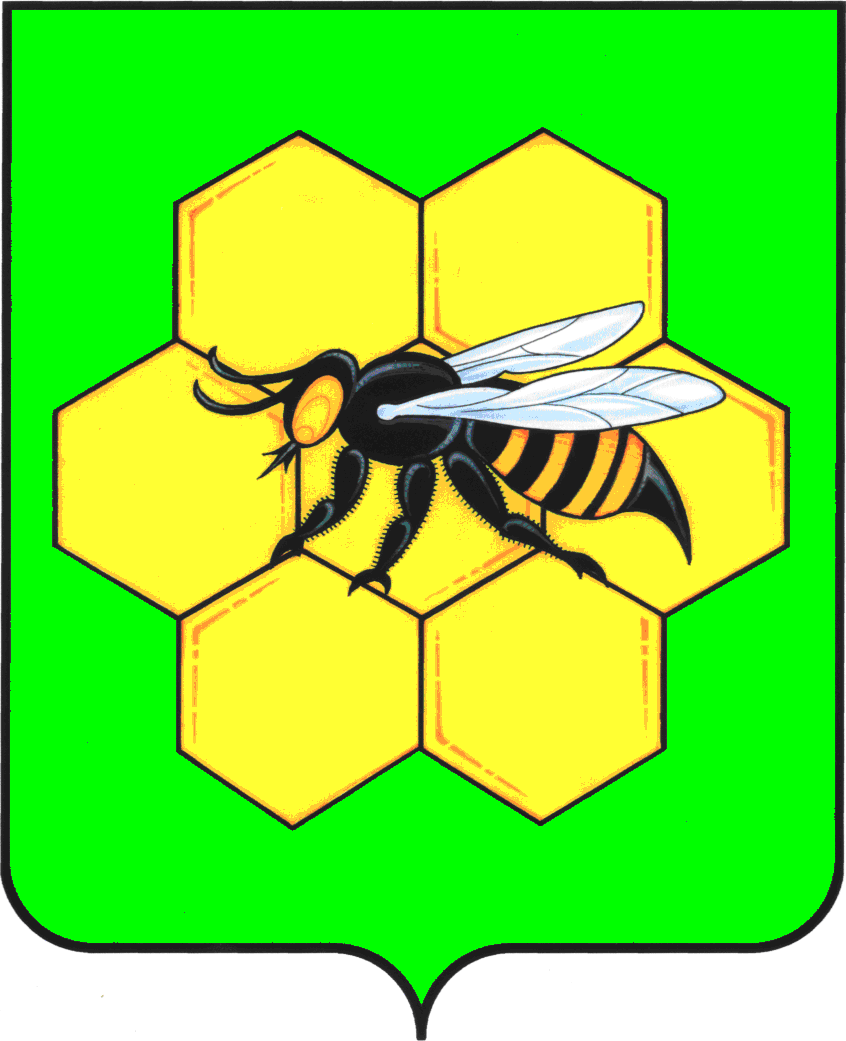 МУНИЦИПАЛЬНОГО РАЙОНА ПЕСТРАВСКИЙСАМАРСКОЙ ОБЛАСТИ446160, с.Пестравка, ул.Крайнюковская, 84Телефон: (84674) 2-15-44, 2-18-35, 2-12-33Факс: (84674) 2-19-33, 2-15-44e-mail: pestravka@samtel.ruот____________________№___________на №__________________от___________Заместителю руководителя Администрации Губернатора Самарской области – руководителю Главного правового управления администрации Губернатора Самарской области В.И.Моргунову 443006, г. Самара, ул. Молодогвардейская, 210, кабинет №506№ п/пНаименование МНПА Номер и дата принятия НПАНомер, дата и источник официального опубликованияПостановление администрации муниципального района Пестравский "О внесении изменений в  муниципальную программу  мер по  противодействию  незаконному обороту  наркотических средств и профилактике наркомании  в муниципальном районе Пестравский Самарской области на 2014-2016 годы, утвержденную постановлением администрации муниципального района Пестравский Самарской области №1009 от 06.11.2013г. "№203 от13.04.16Газета "Степь" от 22.04.16 №29 (7171)Постановление администрации муниципального района Пестравский "О внесении изменений в постановление администрации муниципального района Пестравский № 176 от 11.03.2015 года "Об утверждении Порядка предоставления социальных выплат  ветеранам Великой Отечественной войны 1941 - 1945 годов, вдовам инвалидов и участников Великой Отечественной войны 1941 - 1945 годов, бывшим несовершеннолетним узникам концлагерей, гетто и  других мест принудительного содержания, созданных фашистами и их союзниками в период Второй мировой войны на проведение мероприятий, направленных на улучшение условий их проживания на территории муниципального района Пестравский Самарской области на 2015 год"№204 от14.04.16 Газета "Степь" от 22.04.16 №29 (7171)Постановление администрации муниципального района Пестравский "О расходных обязательствах муниципального района Пестравский Самарской области на  2016 год по выплате субсидий на поддержку сельскохозяйственного производства"№207 от18.04.16Газета "Степь" от 22.04.16 №29 (7171)Постановление администрации муниципального района Пестравский "Об утверждении Порядка предоставления субсидий за счет средств  местного бюджета муниципального района Пестравский Самарской области сельскохозяйственным товаропроизводителям и организациям агропромышленного комплекса, осуществляющим свою деятельность на территории муниципального района Пестравский Самарской области, в целях возмещения части затрат в связи с производством сельскохозяйственной продукции в части расходов на  содержании коров мясного направления"№213 от19.04.16Газета "Степь" от 22.04.16 №29 (7171)Постановление администрации муниципального района Пестравский "Об утверждении Порядка предоставления субсидий за счет средств  местного бюджета муниципального района Пестравский Самарской области сельскохозяйственным товаропроизводителям и организациям агропромышленного комплекса, осуществляющим свою деятельность на территории муниципального района Пестравский Самарской области, в целях возмещения части затрат в связи с производством сельскохозяйственной продукции в части расходов на  произведенную и реализованную продукцию животноводства"№214 от19.04.16 Газета "Степь" от 22.04.16 №29 (7171)Постановление администрации муниципального района Пестравский "О внесении изменений в постановление администрации муниципального района Пестравский Самарской области от 11.02.2016 года № 48 "Об утверждении порядка взаимодействия"№217 от 20.04.16Газета "Степь" от 22.04.16 №29 (7171)Постановление администрации муниципального района Пестравский "О внесении изменений в постановление администрации муниципального района Пестравский Самарской области № 643 от 22.06.2012 г. "О создании комиссии по отбору образовательных организаций, медицинских организаций, оказывающих социальные услуги или иных организаций, в т.ч. организаций для детей-сирот и детей, оставшихся без попечения родителей для осуществления  отдельных полномочий  органа опеки и попечительства"№218 от 20.04.16Газета "Степь" от 22.04.16 №29 (7171)Постановление администрации муниципального района Пестравский "О внесении изменений в постановление администрации муниципального района Пестравский Самарской области от 03.02.2016 № 31 "Об утверждении порядка проведения оценки регулирующего воздействия проектов нормативных правовых актов администрации муниципального района Пестравский Самарской области и Собрания представителей муниципального района Пестравский Самарской области, затрагивающих вопросы осуществления предпринимательской и инвестиционной деятельности, и экспертизы нормативных правовых актов администрации муниципального района Пестравский Самарской области и Собрания представителей муниципального района Пестравский Самарской области, затрагивающих вопросы осуществления предпринимательской и инвестиционной деятельности"№220 от  20.04.16Газета "Степь" от 22.04.16 №29 (7171)